Publicado en  el 28/04/2015 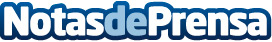 Bankia aporta 50.000 euros para ayudar a los miles de afectados del terremoto de Nepal  Bankia ha donado 50.000 euros para ayudar a los miles de afectados del terremoto de Nepal. La aportación se ha realizado a través de Cáritas Española, que cuenta con infraestructura en la región para atender de forma urgente las necesidades de la población.Datos de contacto:BankiaNota de prensa publicada en: https://www.notasdeprensa.es/bankia-aporta-50-000-euros-para-ayudar-a-los_1 Categorias: Solidaridad y cooperación http://www.notasdeprensa.es